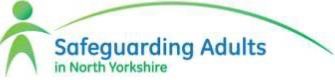 North Yorkshire Safeguarding Adults BoardAnnual Report 2016-2017Working in partnership to Safeguard Adults at risk of abuse or neglectAre you concerned about an adult who is at risk of abuse or neglect? Telephone North Yorkshire County Council’s Customer Service Centre: 01609 780780 and speak to a representative to raise a concern.nysab@northyorks.gov.ukAugust 2017IndexIntroductionWelcome:	Colin Morris Independent ChairCouncillor Michael Harrison, Executive Member for Health and Adult ServicesThe Board and Sub-GroupsExecutive GroupLearning and Improvement GroupPractice Development and Training GroupTraining Sub GroupQuality and Performance GroupLocal Safeguarding Adults GroupsWhat we Have Achieved this YearSafeguarding Adults in North Yorkshire:InfographicWhat the data tells usTraining and DevelopmentPREVENTSafe Places SchemeSafeguarding Adults ReviewAppendix 1: What we have achieved – Partner Statements:HASNurse Consultant Primary Care and Clinical Commissioning Groups represented by the Partnership Commissioning Unit (PCU); (Commissioning services on behalf of NHS Hambleton, Richmondshire and Whitby CCG, NHS Harrogate and Rural District CCG, NHS Scarborough and Ryedale CCG and NHS Vale of York CCG)Airedale Wharfedale and Craven CCGNHS EnglandNorth Yorkshire Police (NYP)National Probation ServiceHealthwatchTees Esk and Wear Valleys NHS Foundation TrustAcute Provider Trusts:Airedale NHS Foundation TrustHarrogate District Foundation TrustSouth Tees Hospitals NHS Foundation TrustYork Teaching Hospital Foundation TrustYorkshire Ambulance ServiceNorth Yorkshire Borough/District Councils:Craven DistrictHambleton DistrictHarrogate BoroughRichmondshire DistrictRyedale DistrictScarborough DistrictSelby DistrictIndependent Care Group (ICG)North Yorkshire and York ForumAppendix 2: Membership of the Board and attendance. Appendix 3: Contact Details of Partner OrganisationsIntroductionAbout the Annual ReportThis annual report reflects coordination and partner activities for the past year and includes contributions for statutory, independent, voluntary and other bodies who are involved in safeguarding adults in North Yorkshire. The Care Act (2014) places the duty on the Local Authority to lead safeguarding arrangements and one of its duties for the Safeguarding Adults Board is to publish its annual report.This report is a public document and will be shared with Chief Executives of all agencies on the Safeguarding Adults Board who will be expected to disseminate the report across their organisations sharing it with stakeholders and scrutiny committees including.WelcomeFrom Colin Morris the Independent Chair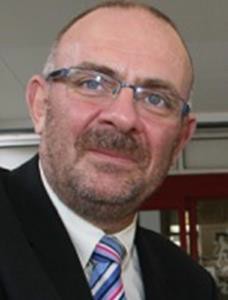 It gives me enormous pleasure to introduce the Annual Report for North Yorkshire Safeguarding Adults Board for the year 2016/17.By way of explanation, Safeguarding Adults Boards are a statutory requirement made upon each Local Authority area in England. They have specific duties and responsibilities to ensure that the plethora of partner agencies that meet under the auspices of the Board work together to provide safe, effective, and efficient safeguarding arrangements to those most vulnerable adults living in their areas. The Partnership is made up of a rich mix of both statutory and non-statutory bodies.The provision of the Annual Report is a statutory requirement made upon the Chair of the Safeguarding Adults Board, to give full account of the workings of the Board and its activities over a 12 month period. This then becomes the evidence base by which the Safeguarding Adults Board can be held to account by describing its workings within this both technically and emotionally challenging area of work and providing coverage around performance, audit, training, assessment of risk, success and where lessons need to be learned.Throughout 2016/17 the North Yorkshire Safeguarding Adults Board has demonstrated the great strength of its multi- agency commitment to protecting and safeguarding the interests of those who are most vulnerable living in the County, at the same time doing this in a way that encourages and maximises the individual rights and preferences of those with whom partner agencies are working. Living a life that is free from harm is a fundamental right and principle of every individual, but that is founded upon the principle that safeguarding is "Everybody's Business". This is a headline message that our Board needs to continually reinforce, which it does by utilising public awareness campaigns such as during Safeguarding Week, training on a multi-agency basis, and specific activities.The Board has recently undertaken a range of governance reviews, including a membership review of the Board, its supporting Executive and sub-groups which, in turn, have witnessed important changes in the way the Board deploys its duties and responsibilities. A major focus has been on breaking down historical barriers between partner agencies, and reducing the bureaucracy that previously may have deterred people from accessing appropriate help at a time when they may have mostneeded it. Crucial to this has been attempts to work with individuals as early as possible to minimise the potential for further harm in the future.In terms of focus, this year has witnessed many additional changes and challenges to the safeguarding "agenda", many of which do not fit the traditional profile of work that the Board has previously addressed. What is clear is that these new areas of work specifically highlight how vulnerable people, be they adults, young people or children, are being targeted and making them increasingly "at risk". Modern day slavery, human trafficking, sexual exploitation, and forced marriage are all very real examples where an individual’s vulnerabilities are taken advantage of and exploited. Advances in technology have brought about liberating opportunities for people, but at the same time opened up huge opportunities for exploitation - cyber bullying, on-line fraud, sexual exploitation and grooming are all examples of this.Whilst we need to acknowledge these new challenges and develop ways to address them, we must at the same time ensure that previously identified priorities do not fall by the wayside. So, for example, our commitment to personalisation, with a strong emphasis of placing the individual at the heart of everything we do, and our commitment to " Making Safeguarding Personal " need to maintain priority focus and be fully owned by the whole Partnership and not just the Local Authority, Police, or health services. There has undoubtedly been great work in all of these areas which we need to keep on recognising and acknowledging. More information on these achievements can be found in the detail contained within the Annual Report - the message here is despite the obvious evidence of austerity cutting deep into everyone's resources, working together as one collective partnership, rather than a bundle of individual agencies, will bring about far greater impact, improvement, and efficiency.In ending I would like to formally record my thanks to everyone who is involved in this most challenging yet highly rewarding area of work for making safeguarding "Everybody's Business".Colin MorrisIndependent Chair, North Yorkshire Safeguarding Adults BoardHaving taken on the role of Lead Executive Member for Adult Social Care and Health Integration in May 2017 I would like to recognise the achievements presented in the Report, and am grateful for all the hard work and commitment demonstrated by the Partners of the North Yorkshire SAB.Our partners continue to provide leadership focused upon specific safeguarding matters in North Yorkshire, and the ability to challenge, empower and support them has given greater emphasis and scope for development - particularly around learning from practice. I am confident that the skills, experience and knowledge embedded in the Board will continue to deliver tangible and real changes in North Yorkshire that helps protect the most vulnerable adults living in our communities.Councillor Michael HarrisonExecutive Member, Health and Adult ServicesThe Role and Achievements of the Sub- GroupsThe Board has a number of Sub Groups to assist in its role:Executive GroupThe Executive Group, established this year, is responsible for overseeing the strategic management of safeguarding adults work in North Yorkshire by monitoring the work of the Sub Groups, and the Delivery Plan. This group is also responsible for ensuring processes carried out by the Board are done so effectively. Key recommendations are made by this Group for consideration by the Board.Learning and Improvement Group (LIG)This newly established group, which has met once, will promote a culture of continuous learning across the Board and the wider partnership, ensuring that there are lasting improvements to services. The role of the group includes overseeing the Safeguarding Adults Review (SAR) function on behalf of the Board. One SAR has been commissioned by the Board this year, which is still ongoing. The outcome will be reported in the 2017/18 Annual Report. The Group has begun to develop a work plan and a draft Learning and Improvement Framework for the Board to ensure that it has robust multi-agency arrangements in place to evaluate effectiveness of practice.Practice Development and Training Group (PDTG)The Practice Development and Training Group ensures the development of safeguarding practice and promoted improvements to practice across all partner organisations in North Yorkshire. The group ensures that each organisation is completing the right training, which in turn ensures the right outcome for adults at risk and disseminates good practice examples. This group has met four times this last year.For the first half of the year, the group focused on planning for the first Safeguarding Week held in North Yorkshire. The North Yorkshire and City of York Children and Adult Safeguarding Boards, together with the Community Safety Partnerships and Independent Domestic Abuse Services (IDAS), held a series of events across North Yorkshire and the City of York between 17 and 21 October 2016. The theme for the week was Domestic Abuse. A core awareness session was designed by IDAS and the Domestic Abuse Coordinators (DACs) for professionals. These sessions were1.5 hours in duration and delivered twice in each of the five locality areas.Multi-agency market places were held involving representatives from local services. 318 professionals attended the training/awareness raising sessions. Across the five areas, engagement by agencies was generally positive.Safeguarding Week had a positive impact on services and a wide range of agencies working together. IDAS has reported that Safeguarding Week enabled the service to connect with a wide range of agencies and has assisted IDAS in positioningthemselves in people's minds as the largest provider of domestic abuse and sexual violence services in North Yorkshire. The presentations gave IDAS the opportunity to demonstrate the varied work that is undertaken, both to prevent abuse and support those affected.Practice Sessions have included focusing on Modern Slavery and domestic servitude across North Yorkshire including linking in to a working group with colleagues from the Police, Trading Standards, District Councils and Community Safety Partnerships; and Community Messaging System and how this can be used to share information across communities to reduce crime and help keep people safe.Training Sub-GroupThe Training Sub-Group ensures sufficiency and consistent standards of the North Yorkshire safeguarding adults training provision. The group facilitates networking opportunities and the sharing of lessons learnt and best practice to a range of partner organisations. This group has identified the need for a guidance tool to support raising a safeguarding concern to the local authority to ensure a proportionate response to safeguarding which will be developed in 2017. This group has met twice this last year.Quality and Performance Group (QAP)The Quality and Performance Group, which has met four times, develops safeguarding data for presentation at the Board. The group considers the scope of data required, and quality assures the information produced by partners.A summary of some of the data is set out in Section 5 of this report.Some of the areas of work considered by, or reported to, the QAP include the following:Analysis of cases that are No Further Action under safeguarding to understand if any other appropriate action could have been taken.Work with the Vulnerable Adults Team (VAT) North Yorkshire Police to understand their screening process to raise concerns to Health and Adult Services.NYCC training courses and take up of courses has been reviewed. Take up by North Yorkshire Police of NYCC courses is currently low. The in-house training offered to the police and other options available will be reviewed.Gathered data on the number of concerns by home, (including where no concerns have been raised) and shared this with the Quality and Monitoring Team within NYCC.Improving the data recording and collection around whether people’s individual outcomes have been met.Mental Capacity Act ForumThe role of the Forum has been reviewed, and new Terms of Reference agreed, taking account of feedback from a survey for Forum members. Changes agreed include themed meetings with all members being involved in the choice of themes and agendaitems. At each meeting one or two partners will share recent experiences or cases that they have come across, enabling other views and expertise to be shared. In tailoring future meetings, and enabling all partners to contribute to the agenda, it is hoped that attendance will increase.A work plan for the Forum has been developed to enable the Forum to work collectively to achieve its strategic outcomes. A key priority for the Forum is to raise awareness and understanding across the partnership of issues around the MCA.Local Safeguarding Adults Groups (LSAGs)The lead safeguarding representative for each partner agency and within each organisation meets quarterly to ensure information is received from the Board on practice, delivery, lessons learned and active discussion takes place to resolve local issues and informs the Board of progress made locally to meet the strategic objectives.LSAG meetings are convened quarterly across the county covering the four locality areas as follows; Craven and Harrogate; Hambleton and Richmondshire; Scarborough, Whitby Ryedale; Selby.Members of the LSAGs across the county were asked to complete a survey saying what they found useful and what they would like to improve about the groups. The results were used to develop new Terms of Reference for the Groups, with an increased focus on promoting awareness and understanding of safeguarding in their local areas, including a key role in planning Safeguarding Week. The groups will use their local knowledge and experience of safeguarding information/data presented to the QAP to identify trends/issues.The private and independent sector will be represented on the LSAG’s across North Yorkshire, with volunteers from the Independent Care Group and the voluntary sector.What we have achieved this year2016/17 has been a busy year for the SAB, and there continue to be many achievements to celebrate. The Board agreed that a key area of development should be the promotion of a culture of continuous learning. It therefore established a new Learning and Improvement Sub-Group, chaired by the Independent Chair to ensure that agencies reflect on the quality of their services internally and collaboratively, so that lessons learned are used to improve future practice and partnership working to safeguard adults at risk.The Board has undertaken a review of the Strategic Plan with an increased focus on Making Safeguarding Personal and Prevention. As in previous years, the Board worked to meet four main outcomes of its Strategic Plan which are based on the six safeguarding principles of safeguarding.Awareness and Empowerment - people feeling safe and in control, being more able to share concerns and manage risk of harm either to themselves or others.Prevention – working on the basis that it is better to take action before harm happens.Protection and proportionality - support and help for those adults who are vulnerable and most at risk of harm. Responding in line with the risks and the minimum necessary to protect from harm or manage risks.Partnership effectiveness and accountability – working for local solutions in response to local needs and expectations, Focusing on outcomes for people and communities and being open about their delivery.Key achievements of the Board include:A review of the Governance arrangements of the Board, and the introduction of the Learning and Improvement Group to promote and champion a culture of continuous learning around safeguarding.Working in partnership with representatives from West Yorkshire, and York to review the Multi-Agency Safeguarding Policy and Procedure.Joint working with North Yorkshire and York’s Adults and Children’s Safeguarding Boards and Community Safety Partnerships to deliver North Yorkshire and York’s first Safeguarding Week.Local sessions as part of Safeguarding Week in October 2016 meant over 300 staff across the partnership were more aware of how to recognise domestic abuse, report it, and the services available.Partnership working with City of York Council to share good practice and look at where closer joint working is possible.Participation in initial multi-agency meetings to develop a partnership approach to Modern Slavery and Human Trafficking.Introduction of Safe Places Scheme within North Yorkshire with 65 members on the scheme. There are 155 registered safe places across the county. Safeplaces are predominantly public buildings. Phase 2 includes working with private businesses and organisations.Development of a work plan to address development needs identified through self-assessment by partners around Mental Capacity Act and Deprivation of Liberty Standards.Attendance at user-led forums to raise awareness of safeguarding, and incorporating feedback into new Safeguarding leaflets and other publicity.Review of role and membership of Local Safeguarding Adults Groups, improving links between them and the Board. The Board has strengthened the links with public engagement ensuring that Healthwatch attend all Local Safeguarding Adults Groups across North Yorkshire and by ensuring representation of health and social care providers through the Independent Care Group (ICG).Roll out of revised Levels 3 and 4 Safeguarding Training.Through the input of the Nurse Consultant, Primary Care, improved awareness by GPs of, and contribution to, Safeguarding.A half day Development session to update the Board’s Strategic Outcomes to reflect a greater focus on prevention, to be more explicit about MSP and the importance of qualitative information about safeguarding in North Yorkshire.Completion of the annual self-assessment by partners of their safeguarding arrangements that showed an overall improvement from the previous year.Case Study 2A safeguarding concern was raised in respect of J, who has a mild learning disability as he had run up £36K of debt to mobile phone companies by using chat lines. He was neglecting himself and often had no money for food and heating. He was drinking excessive amounts of alcohol and was arrested for stealing a friend’s phone, using chat lines and running up debt on it. He was asked what he wanted to have happen regarding the safeguarding concern and he said that he wanted agencies that were working with him to meet within a safeguarding meeting.He felt he was in a situation he couldn’t cope with and felt more vulnerable. He wanted help to manage his money as he had previously had an appointee as previously he lacked capacity to manage his finances. He was later reassessed as having capacity to manage his finances which is when he had started running up the debts, excessively drinking and neglecting himself. The Police, Health and Adult Services and his support workers met to assess risks and formulate a safeguarding plan with J who, as part of that, agreed to attend an agency to support with his alcohol issues. J was later reassessed as lacking capacity to manage his finances and an application was made to Court of Protection. Trading Standards Multi Agency Financial Investigation Team contacted the mobile phone companies and managed to reduce all the debt apart from £5k. J now has an appointee to assist with managing his money. Extra support was initially provided to assist J at his request to help him look at alternative ways to alleviate his isolation and loneliness and to try and prevent his use of chat lines in the future. J felt that the safeguarding meetings had helped him regain more control over his life.Safeguarding Infographic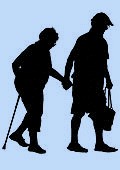 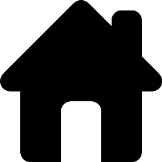 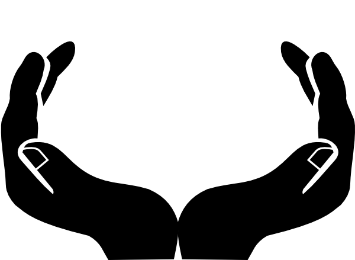 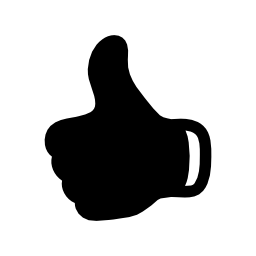 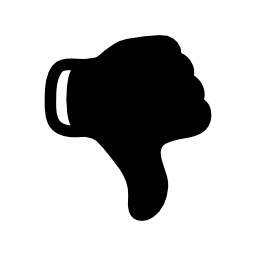 DemographicsConcerns raised relate to people withAbuse & Neglect25%of people aged59%of safeguarding enquiries relate tothe following support needs:Physical support 45%43% of abuse65-74 live alonewhich rises to 50%of those aged 75 andover.	66%female adults53%of safeguardingMental health 19%A learning disability 16% Memory or cognition 11%Social support 8%occurs in the adult at risk’s own homeof abuseof safeguardingconcerns relate to people aged 65+enquiries relate to peopleAged 75+The Context of Safeguarding Adults34%occurs in care homesProtectionRisk was reduced or removed in155Safe PlacesInNorth Yorkshire 2016-17What You Told Us51%95%Of enquiries43%2,935DOLs applicationsof adults at risk didn’t have the mental capacity to make decisions related to the safeguarding enquiry851Enquiries were completedof adults at risk who responded indicated that they felt their outcomes were metAugust 2017What does the data tell us?The Board receives data via the Quality and Performance Sub-Group (QAP) which produces a quarterly report. The Board then identifies key issues and any actions required by Board members and feeds back to the QAP group.The proportion of people aged 65 or over is higher than the national average in all North Yorkshire Districts and is highest in Ryedale (24.9%) and lowest in Selby and Richmondshire (18.4%). (ONS 2015 Mid-Year population estimates.)25% of people aged 64-75 live alone which rises to 50% of those aged 75 and over. (Data taken from the ONS 2011 Census.)The following is a summary of some of the data collected for 2016-17.Following the format of the Board’s strategic plan, the report has been split in to the following 3 sections:What the data tells us about Awareness and Empowerment:There has been a significant increase (36%) in safeguarding concerns in 2016/2017 from 2015/166,490 concerns were raised, 4,986 of which were not progressed to safeguarding. Other actions included Information and Advice, referral to a partner agency, or being linked to an existing referral.23% of concerns (1504) were progressed to safeguarding enquiries in 2016/17 compared with 28% for the whole of 2015/16. A key priority for the QAP has been to better understand the reasons why a concern doesn’t progress to safeguarding.Changes to the Yorkshire Ambulance Service and North Yorkshire Police referral forms have resulted in some reductions in the number of concerns in quarter 4. This will continue to be monitored in 2017/18.What the data tells us about Prevention:The majority of safeguarding concerns are raised for incidents that take place in the adult’s own home or in residential and nursing homes 77%. (43% of abuse occurs in the adult at risks own home and 34% of abuse occurs in care homes).In 2016-17, 2,935 Deprivation of Liberty Safeguards (DoLs), applications were received. These were recorded under a new recording system (from 25th July 2016). Of these, 923 were granted, 253 were not granted, 377 were withdrawn and 1,382 are still waiting to be assigned or signed off. (265 were received prior to 25th July 2016 and it is not possible to confirm their status).	Future data will break down the number of cases assigned from those waiting to be signed off.Whilst there are three new types of abuse which were introduced with the Care Act it has not been possible to report on these within this year’s data on a quarterly basis, but will be included in the end of year national return.What the data tells us about Protection and Proportionality:Concerns raised relate to people supported with physical support needs (45%), mental health needs (19%), people with a learning disability (16%), people supported with memory or cognition (11%), social support (8%) and people with sensory needs (1%).There are 155 Safe Places venues in North Yorkshire, there are 65 members currently and public buildings are being used.In North Yorkshire, there is an increase of concerns raised regarding safeguarding enquiries relating to female adults at risk. This increase is noted in National data.In each quarter during 2016-17 the number of enquiries concluded with the risk remaining was reduced or removed in 95% of cases. For the remaining 5%, it was confirmed that people were supported to make their own decisions which included situations where the adult at risk chose to remain in situations or to accept risks that may others may believe to be unwise. Making Safeguarding Personal emphasises the right of the adult to choose and at times, safeguarding may reduce risk but recognise that risk remains. We will keep this area under review especially if any of these clients have repeat concerns.Making Safeguarding Personal: 851 enquiries were concluded in 2016-17 and 51% of adults at risk or their representatives who responded, stated their outcomes were met. 33% didn’t know whether their outcomes were met, 4% said that their outcomes were not met, and 12% of people had died before the enquiry concluded.The Board will monitor the data going forward which will include ensuring that the adult at risk’s outcomes are noted at the start of the enquiry and are checked throughout the safeguarding enquiry, before the enquiry is closed.Overview of Safeguarding Training in North Yorkshire - Summary of Activity (2016/17)Prevent Statutory DutiesNorth Yorkshire Safe Places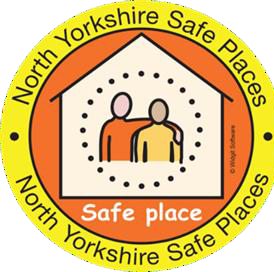 More information is available on the North Yorkshire County Council website: www.northyorks.gov.uk/safeplacesTo join the scheme: Phone: 03307 260260 or Email: safeplaces@spsdoorguard.comSafeguarding Adult ReviewThis year the Board has commissioned one Safeguarding Adults Review, which is currently underway. Progress on the review is being monitored through the Learning and Improvement Group, and the outcome will be reported to the Board, and included in its Annual Report for 2017/18.As part of its adoption of a Learning and Improvement Framework, in addition to any SARs, the Board will commission a range of audits and Lessons Learned, and the learning from these will used to improve practice.Case Study 3Over a three year period, 9 safeguarding concerns were raised for HW alleging domestic abuse from her partner, including neglect, physical, emotional and financial abuse. More than 15 safeguarding meetings were held and the risk was always assessed as high. The case was also heard at Multi-Agency Risk Assessment Conferences (MARAC) on several occasions.HW was assessed as having the mental capacity to understand the risks regarding the concerns and the safeguarding process. She had care and support needs and was vulnerable as she was paralysed on her right side and had difficulties with speech following a stroke. She disclosed that she had been physically assaulted by her partner, AF, and was frightened of him and could not see how things could change. Bruising could be seen but she did not want to make a formal complaint to the police.AF prevented HW from seeing professionals on her own despite many attempts being made so it was difficult to establish her views and wishes. Many safeguarding options were offered to her and professionals would offer her safety plans at every opportunity. The agencies involved were NYCC HAS, Police, IDAS, Horizons, GP and Housing.NYCC START service provided weekly visits to assist her with a shower and build her confidence in household maintenance tasks such as laundry. START staff going in was also part of the safeguarding plan as it was another opportunity for risk to be checked.There was more and more evidence of neglect and bruising and HW disclosed more incidents. At a case conference meeting a detailed plan of action was agreed. The police arranged for a Domestic Violence Protection Order (DVPO) to be issued by the magistrate’s court, preventing AF from seeing HW for 28 days. This was valuable as it was something that could be put in place without HW’s permission and it enabled her to have time apart from AF, so she could decide what she wanted and make an informed choice without being pressured, threatened and coerced by him.HW agreed to try a residential home out of the area on a temporary basis and took her pet cat with her. AF was also arrested by the police on suspicion of assault. HW quickly settled into the residential home and started to recognise the risks from the domestic abuse she was experiencing. She joins in with all the activities, socialises really well with other residents and her independence and confidence continues to increase. She has made the decision that she does not want to return home and does not want to have any type of relationship with AF.Appendix 1What we have achieved – Partner Statements:Health and Adult ServicesNurse Consultant Primary Care andClinical Commissioning Groups represented by the Partnership Commissioning Unit (PCU)(Commissioning services on behalf of NHS Hambleton, Richmondshire and Whitby CCG, NHS Harrogate and Rural District CCG, NHS Scarborough and Ryedale CCG and NHS Vale of York CCG)Airedale Wharfedale and Craven CCGNHS EnglandNorth Yorkshire Police (NYP)National Probation ServiceHealthwatchTees Esk and Wear Valley NHS Foundation TrustAcute Provider Trusts:AiredaleHarrogate District Foundation TrustSouth Tees Hospitals NHS Foundation TrustYork Teaching Hospital Foundation TrustYorkshire Ambulance ServiceYAS serves a population of more than five million people and covers 6,000 square miles of varied terrain from the isolated Yorkshire Dales and North York Moors to urban areas including Bradford, Hull, Leeds, Sheffield, Wakefield and York.We are commissioned by 23 clinical commissioning groups (CCGs) and, as the only regional healthcare provider, we are ideally placed to support joined-up care for patients and provide the gateway into urgent and emergency services.We employ over 5,000 staff and have over 1,200 volunteers and provide 24-hour emergency care to the region.For everyone working at YAS, providing high quality patient care is our key priority. This applies to our ambulance clinicians responding to emergency calls, to our Patient Transport Service (PTS) crews taking patients to and from their planned hospital appointments, our call handlers handling 999 and 111 calls, to our managers developing new care pathways or ways of working, and to our Trust Board making decisions about the future of our Trust.In 2016-17:We received 895,700 emergency calls;We responded to a total of 723,935 emergency calls;We undertook 1,020,621 non-emergency journeys.A key priority during 2016-17 has been the establishment of the Critical Friends Network (CFN) within YAS. This network is made up of patients and members of the public who have an interest in the ambulance service and recent experience of using one of the services; the newly formed CFN, along with Staff Forum Members, are now consulted prior to new service developments and improvement projects.The profile of safeguarding children and adults at risk continues to grow and change and is a key priority across YAS. Both policy and practice have been reviewed to ensure compliance with legislation and good practice guidance. The Safeguarding Team continues to engage and support staff within all departments including The Emergency Operations Centre, Operations, Patient Transport Service and NHS 111 to identify safeguarding priorities to ensure quality patient care.The Safeguarding Team continues to work Trust-wide, with partner agencies, including commissioners, social care and health partners, to review and improve the quality of the safeguarding service provided by YAS staff. Ensuring YAS employees including, secondees, volunteers, students, trainees, contractors, temporary or bank workers and NHS 111, have the appropriate knowledge and skills to carry out their safeguarding children and adult duties.Safeguarding processes and practice are being continually reviewed and strengthened; especially with regard to the quality of Safeguarding referrals to Adult and Children Social Care, the education and training of staff and the safeguarding clinical audit processes.Within the year, safeguarding practice has been enhanced by the introduction of a safeguarding module within Datix. This ensures accurate monitoring of activity, reporting and the availability of trend analysis of current safeguarding processes and work streams.Ongoing priorities are to review the current Safeguarding Children and Adult Referral Process, to ensure concerns are effectively shared with local authorities, and to review and develop the Mandatory Safeguarding Training Plan, for all YAS staff, inclusive of NHS 111, volunteers and Community First Responders (CFRs).Extracts from YAS Quality Account 2016/17North Yorkshire Borough/District Councils:CravenHambletonHarrogateRichmondshireRyedaleScarboroughSelbyIndependent Care Group (ICG)North Yorkshire and York ForumAppendix 2North Yorkshire Safeguarding Adults Board Membership and Attendance 2016/17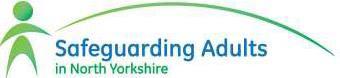 Appendix 3Contact Details of partner organisations in North YorkshireAwareness and Empowerment:NYCC continues to offer a comprehensive programme of Safeguarding training both internally and to the Private and Voluntary Sector on a free of charge basis. This includes multi-agency e-learning modules to support the workforce of North Yorkshire.The NYCC training strategy has been reviewed and updated so that it reflects the priorities and strategic outcomes of the SAB.All Safeguarding courses were updated in line with the West Yorkshire Multi-Agency Safeguarding Adults Policy and Procedures and the New Bournemouth competencies. We are also fully compliant with Care Act guidance.Two of our internal courses, the Level 3 Formal Enquires and Level 4 Chairing and Role of the Safeguarding Coordinator courses have now been fully revised to further promote best practice. Refreshers of these were rolled out to all relevant NYCC staff. In addition, the NYCC internal practical competency framework for these courses were updated and made mandatory for completion following attendance on this training.A new framework of MCA and DoLS competencies has also been developed and is in the process of being signed off. These will help underpin training provision and embed practice in both subjects. In addition a MCA intermediate course was developed and has commenced roll out to NYCC staff which will continue for the next year. After this we will look at offering this to the wider sector.A detailed evaluation of all Safeguarding courses began in January 2017. Survey results closed at the end of Q4 and these will be analysed during Q1 2017/18. This will inform future improvements to the courses.Prevention:Prevention has been embedded within all updated NYCC training courses.Prevent online/WRAP courses have been developed and commissioned up to April 2018. In addition extra detail on Prevent has been added into the level 3 and 4 Safeguarding courses to further embed the subject.Protection and Proportionality:As part of the updates to all safeguarding courses, we have ensured that details of Making Safeguarding Personal, the Mental Capacity Act and the new policies and procedures are included as a golden thread throughout.Partnership Effectiveness and Accountability:The updated NYCC Training Strategy was shared with partners to ensure that they are able to the SAB values into their own training plans.The SAB Training Task and Finish Group has been reconvened with refreshed multi agency membership. This includes various private providers, TEWV NHS Foundation Trust, Ryedale District Council, York Teaching Foundation NHS Trust, ICG, voluntaryagencies and NY Fire and Rescue. The group advise on various training related issues and gives a network within which to share and promote best practice to a wider audience.The Alerter Champions programme continues to run for organisations of 50+ staff who wish to deliver their own in house Level 1 Alerter cascade using NYCC materials. We currently have 66 active champions in place who receive a yearly refresher and revised training materials. The recently held refreshers ensured that our updated materials noted above have been cascaded to all NYCC champions for delivery.We have continued to respond to urgent needs for training in Private and Voluntary Sector as identified by commissioners.Total for Safeguarding/MCA/Dols Classroom courses year to date (2016/17):agencies and NY Fire and Rescue. The group advise on various training related issues and gives a network within which to share and promote best practice to a wider audience.The Alerter Champions programme continues to run for organisations of 50+ staff who wish to deliver their own in house Level 1 Alerter cascade using NYCC materials. We currently have 66 active champions in place who receive a yearly refresher and revised training materials. The recently held refreshers ensured that our updated materials noted above have been cascaded to all NYCC champions for delivery.We have continued to respond to urgent needs for training in Private and Voluntary Sector as identified by commissioners.Total for Safeguarding/MCA/Dols Classroom courses year to date (2016/17):agencies and NY Fire and Rescue. The group advise on various training related issues and gives a network within which to share and promote best practice to a wider audience.The Alerter Champions programme continues to run for organisations of 50+ staff who wish to deliver their own in house Level 1 Alerter cascade using NYCC materials. We currently have 66 active champions in place who receive a yearly refresher and revised training materials. The recently held refreshers ensured that our updated materials noted above have been cascaded to all NYCC champions for delivery.We have continued to respond to urgent needs for training in Private and Voluntary Sector as identified by commissioners.Total for Safeguarding/MCA/Dols Classroom courses year to date (2016/17):agencies and NY Fire and Rescue. The group advise on various training related issues and gives a network within which to share and promote best practice to a wider audience.The Alerter Champions programme continues to run for organisations of 50+ staff who wish to deliver their own in house Level 1 Alerter cascade using NYCC materials. We currently have 66 active champions in place who receive a yearly refresher and revised training materials. The recently held refreshers ensured that our updated materials noted above have been cascaded to all NYCC champions for delivery.We have continued to respond to urgent needs for training in Private and Voluntary Sector as identified by commissioners.Total for Safeguarding/MCA/Dols Classroom courses year to date (2016/17):agencies and NY Fire and Rescue. The group advise on various training related issues and gives a network within which to share and promote best practice to a wider audience.The Alerter Champions programme continues to run for organisations of 50+ staff who wish to deliver their own in house Level 1 Alerter cascade using NYCC materials. We currently have 66 active champions in place who receive a yearly refresher and revised training materials. The recently held refreshers ensured that our updated materials noted above have been cascaded to all NYCC champions for delivery.We have continued to respond to urgent needs for training in Private and Voluntary Sector as identified by commissioners.Total for Safeguarding/MCA/Dols Classroom courses year to date (2016/17):agencies and NY Fire and Rescue. The group advise on various training related issues and gives a network within which to share and promote best practice to a wider audience.The Alerter Champions programme continues to run for organisations of 50+ staff who wish to deliver their own in house Level 1 Alerter cascade using NYCC materials. We currently have 66 active champions in place who receive a yearly refresher and revised training materials. The recently held refreshers ensured that our updated materials noted above have been cascaded to all NYCC champions for delivery.We have continued to respond to urgent needs for training in Private and Voluntary Sector as identified by commissioners.Total for Safeguarding/MCA/Dols Classroom courses year to date (2016/17):agencies and NY Fire and Rescue. The group advise on various training related issues and gives a network within which to share and promote best practice to a wider audience.The Alerter Champions programme continues to run for organisations of 50+ staff who wish to deliver their own in house Level 1 Alerter cascade using NYCC materials. We currently have 66 active champions in place who receive a yearly refresher and revised training materials. The recently held refreshers ensured that our updated materials noted above have been cascaded to all NYCC champions for delivery.We have continued to respond to urgent needs for training in Private and Voluntary Sector as identified by commissioners.Total for Safeguarding/MCA/Dols Classroom courses year to date (2016/17):agencies and NY Fire and Rescue. The group advise on various training related issues and gives a network within which to share and promote best practice to a wider audience.The Alerter Champions programme continues to run for organisations of 50+ staff who wish to deliver their own in house Level 1 Alerter cascade using NYCC materials. We currently have 66 active champions in place who receive a yearly refresher and revised training materials. The recently held refreshers ensured that our updated materials noted above have been cascaded to all NYCC champions for delivery.We have continued to respond to urgent needs for training in Private and Voluntary Sector as identified by commissioners.Total for Safeguarding/MCA/Dols Classroom courses year to date (2016/17):2014-152015-162016-172016-172016-172016-172014-152015-16Q1Q2Q3Q4Number of Courses Planned17016027567782Number of Courses Cancelled172224822Total Courses Run15313851526960Cancellation %10%14%7%7%10%27%Delegates Attended/Booked on courses169917525937641138804Total Capacity for Courses Run2150236373511031463988% Capacity Filled (courses)80%74%81%69%78%81%Total Online Course Completions 2016/17:Alerter Champions Completions:Note: This course is cascaded within various other external organisations on our behalf.Within North Yorkshire Community Safety Partnership’s delivery plan for 2016/17the relevant priority areas linked to the SAB’s strategic outcomes are related to the activity in supporting Vulnerable People, namely in the areas of Domestic Abuse and Prevent.Domestic Abuse Multi-agency work in relation to Domestic Abuse is led by the Domestic Abuse Joint Coordinating Group (DAJCG), which sits across North Yorkshire and City of York. It reports directly to North Yorkshire and Safer York Community Safety Partnerships.Prevent “Prevent work depends on effective partnership. To demonstrate effective compliance with the duty, specified authorities must demonstrate evidence of productive co-operation and co-ordination through existing multi-agency forums, for example Community Safety Partnerships.” (Revised Prevent Duty Guidance- HM Government 2015)Awareness and Empowerment:Domestic Abuse As a sub group to the DAJCG, a commissioning group has been established to ensure that the right services are available to victims, perpetrators and those affected by DA at the right time. The task of aligning multi-agency commissioning framework to evidenced local needs is a large task, all partners (commissioners) are engaged and the group currently meets on a monthly basis.Prevent Multi-agency procedures “Working with Individuals Vulnerable toExtremism” agreed by NYCSP, NYLSCB, and NYSAB, implemented and launched at multi-agency conference June 2016. Extensive training programme internally, including on-line training, bespoke and face to face WRAP training available to partners. NYCC lead on the multi-agency train the trainer’s network.Prevention:Domestic Abuse/ Prevent Area for development for NYCSP 2017/ 18 is around community engagement, particularly in relation to raising communities’ awareness of DA services and Prevent and the sharing of relevant ‘intelligence’. A number of community engagement events are being planned for 2017/18 across all Districts.Protection and Proportionality:Prevent Channel Panel established in North Yorkshire. Meets on a monthly basis. Appropriate cases are discussed; proportionate action plans are in place. When necessary Home Office approved intervention providers are used. Good, consistent multi-agency attendance.Partnership Effectiveness and Accountability:Domestic AbuseStrategically agreed key principles for the DAJCGUnderstanding the needs and expectations of adults, children and young people affected by Domestic Abuse and using this knowledge to shape the objectives of the Domestic Abuse strategyWorking in partnership in a planned and coordinated way that will drive activities and deliver real outcomesCommunicating and educating our community on the causes and effects of Domestic Abuse.The Community Safety Partnership initiates Domestic Homicide Reviews (DHR) when the criteria are met. DHR procedures for North Yorkshire and City of York have been updated in line with Home Office Guidance (December 2016). When reviews are initiated close liaison will be established with other statutory partnerships (SAB and LSCB) and processes to avoid duplication and ensure clarity of purpose.Safe Places is a nationally recognised community initiative for people who may need more help and support when they are out and about in the community. The scheme in North Yorkshire has been designed so that when a person attends a Safe Place they have a Safe Place’s membership card and/ or wristband with a membership number. Currently in North Yorkshire (April 2017) there are 65 members and 155 registered safe places across the county. Safe Places are predominantly ‘public’ buildings; phase 2 includes working with private businessesand organisations.Awareness and Empowerment:This initiative supports the positive work of living well teams, stronger and safer communities, and provides people with the confidence to get out and about on their own without formal support.Prevention:During the phased approach Safe Places has been set up to help all people who may be vulnerable in their community, with the main target groups to register as members being:Learning disabilities Mental health issuesOlder people and those with the onset of dementia Young people in transitionsPhysical disabilitiesProtection and Proportionality:Dependent upon why the member has attended the Safe Place, the Safe Place can either provide the help and support for simple issues (e.g. give directions) or the Safe Place can make contact with a call centre who will contact the member’s ‘responder.Partnership Effectiveness and Accountability:The North Yorkshire Safe Places scheme began when the Learning Disability Partnership Board supported work on a project related to Hate Crime. A ‘new’ multi-agency project Board for Safe Places has been introduced, and a multi- agency action plan is currently being developed. Areas for development include working with the private sector and clear linkages with Dementia Friendly settingsand North Yorkshire Police in relation to Hate Crime Reporting Centres.Awareness and Empowerment:Leading role in the delivery of Safeguarding Week resulting in improved awareness of staff of domestic abuse.Review of Safeguarding Leaflets and publicity in partnership with “experts by experience”Delivered training and awareness sessions to a range of staff and volunteersPrevention:Continued development of Safe Places Scheme to help adults who need additional support to lead independent lives and feel safeWorked with providers to promote prevention and early intervention in care settingsThrough the Living Well Team, and through support planning, reduced loneliness/isolation and helped people to strengthen or build their social and support networks.Protection and Proportionality:Redesign of the audit tool within the electronic recording system (Liquid Logic) to ensure that it reflects what outcomes people want to achieve and whether they feel safer.Partnership Effectiveness and Accountability:Secondment of a Safeguarding Officer to work with the multi-disciplinary team with Trading Standards to tackle and prevent financial abuse.Additional Resources have been provided to enable the Customer Resolution Team based at the Customer Service Centre to respond to new safeguarding concerns on cases that are not known to Health and Adult Services. This screening is enabling a more efficient response from locality teams.Joint working with officers from Safeguarding Boards in North Yorkshire and York around Safeguarding Week and sharing and development of good practice.Awareness and Empowerment:Safeguarding GP practice leads meetings are held quarterly in each of the CCG areas. During 2016/17 these meetings have particularly focused on raising awareness of adult safeguarding policy and processes. This has directly led to a three-fold increase in GP engagement calls made to specialist nurses to advise on the management of adult safeguarding concerns. The structure of named GPs with safeguarding leads in each Practice has become embedded and a recent survey undertaken with the GP leads acknowledges the value obtained by the quarterly meetings.The safeguarding story at the Safeguarding Adult Board in March 2017 was provided by one of the named GPs – this focused on the story of ‘Robert’ – a learning lessons review undertaken by North Yorkshire. The learning identified actions from a GP perspective and this learning will be taken forward in training 2017/18.Three team members attended the Making Safeguarding Personal (MSP) full-day workshop hosted by ADASS in Bradford in May 2016. The workshop examined the different elements of MSP and provided a theoretical example using a theatre performance group and a real example from practice hearing the experience of a service user. We have continued to embed ‘making safeguarding personal’ into enquiry work recording service user wishes. The intention for 2016/17 is to audit and improve this practice.Prevention:Training events for CCG staff and GP and primary care practitioners in 2016/17 have included WRAP (workshop raising awareness of prevent)/prevent awareness; domestic abuse; human trafficking and modern slavery. Embedding of changes made through the Care Act has continued. A total of 671 staff have received training in 2016/17.The Named GPs North Yorkshire and York CCG’s, Nurse Consultant Safeguarding Primary Care and Designated Professionals Children and Adult hosted the first Northern Region Safeguarding Named GP Conference on the 11th November 2016 in York. The aim of the conference was to deliver safeguarding level 4 training for Named GP’s, showcase and share local innovations in practice and to develop peer support networks for Named GP’s within the Northern Region. The event was extremely successful and will as such be expanded across the Northern region later in 2017.Protection and Proportionality:The safeguarding officers have supported enquiry work into Independent Providerservices responding to concerns that are raised with the quality of care provision.In addition to enquiry work the safeguarding officers have also undertaken joint quality assurance visits often picking up areas of concern before they reach the threshold for safeguarding.Recognition and management of domestic abuse has been a priority for 2016/17 – with the promotion and involvement of health agencies in safeguarding week, the embedding of MARAC (multi-agency risk assessment conferences) processes into GP practices. Learning from Domestic Homicide Reviews has been incorporated into training events. Following learning from a national Serious Case Review the team has begun to develop pathways and processes for managing MAPPA (multi- agency public protection arrangements) cases across the health economy.Partnership Effectiveness and Accountability:The CCG Designated Nurse and Nurse Consultant in Primary Care have consistently attended and contributed to the Safeguarding Board multi-agency meetings and groups. The CCG Designated Nurse also actively contributes to a quality engagement group with partners. The CCG Designated Nurse works closely with the North Yorkshire County Council Safeguarding Team Manager and North Yorkshire Police Vulnerable Adult Team to jointly manage safeguarding allegations made against people in a position of trust.The CCGs provide safeguarding assurance to NHS England and in July 2016 an assessment of the CCG assurance framework was completed. This was followed by a two day assurance visit from the NHS England Designated Safeguarding team to examine evidence of compliance. The CCGs developed an action plan to address a small number of gaps noted namely in a training needs analysis and in guidance for staff.All members of the safeguarding team have maintained their knowledge and skills completing training and attending development opportunities appropriate to their roles and level of responsibility.Awareness and Empowerment:In 2016/17, AWCs Continuing Health Care Team supported a significantly increased number of people to take advantage of Personal Health Budgets and arrange their own healthcare support. This helps people remain in their own homes with care tailored to meet their individual needs.The CCGs has engaged with a range of networks and groups, listening to patient stories and feedback, in order to inform health needs assessments and local service developments. One example is the development of a 5-year mental wellbeing strategy for Bradford District and Craven, which focuses on maintaininggood mental health and supporting those living with and recovering from mental illnesses.Prevention:The Named GP for Safeguarding Adults has continued to support GP Practice Safeguarding Leads, disseminating learning from Safeguarding Adults Reviews and Domestic Homicide Reviews and providing updates on the broad range of safeguarding issues affecting adults across Craven. This helps Primary care practitioners to identify and enquire about signs of potential abuse at the earliestpossible time.Protection and Proportionality:The CCG quality and safeguarding teams have worked closely with the local authority, regularly contributing to multiagency safeguarding processes where there have been concerns of abuse or neglect.The CCGs safeguarding team continues to have oversight of Serious Incidents within NHS funded services, identifying potential safeguarding issues and advising on proportionate and timely responses to any safeguarding concerns. We have worked closely with the Local authority to support and monitor quality within care homes, helping to organise access to specialist services including e.g. medicines management, tissue viability and the care homes support team.Partnership Effectiveness and Accountability:The CCG has continued to be an active member of the SAB, with regular attendance at Board meetings and the Local Safeguarding Adults Group.The CCG has engaged in a number of safeguarding related assurance activities during the year. In July 2016, the CCG received an assurance visit from NHS England, using key lines of enquiry from NHS England’s CCG Assurance Framework 2015/16. In September 2016, NHS Audit Yorkshire conducted an internal safeguarding audit on behalf of the CCG, providing significant assurance. The CCG also provided assurance to the Safeguarding Adults Board using the Yorkshire and The Humber Safeguarding Adults Self-Assessment Framework.The CCG plays a key role in holding NHS providers to account, monitoring quality of services and safeguarding performance. The CCG safeguarding team received and reviewed safeguarding reports and updates from our local NHS Trusts, larger independent providers and care homes on the NHS contract.Awareness and Empowerment:To access and acquire leadership training for Designated Professionals and Named GPs in the North region.To ensure health professionals in Yorkshire and the Humber are well informed about the Female Genital Mutilation (FGM) mandatory reporting requirements.To ensure trusts including Mental Health trusts and in addition GP practices were registered with NHS Digital and able to report any FGM cases identified.Provide an updated Adult safeguarding Pocket Book for health professionals in Yorkshire and the Humber.Launch a safeguarding repository and App for all front line health professionals.Prevention:Pressure Ulcers – “React to Red”React to Red was launched on 01 February 2016 at the Pressure Ulcer Summit in Leeds. It is a bespoke training package for pressure ulcer prevention which is competency based and designed specifically for care home staff and care providers. Since its launch in February 2016, there has been significant interest in this resource from CCGs: private organisations; secondary care; hospices; domiciliary care providers; tissue viability nurses and care homes. During 2017/18 this work will continue to be a priority across NHS England North.PreventAcross NHS England North there are a number of priority areas which are designated by the Home Office, who fund two RegionalPrevent Coordinator posts. These posts support the implementation of the Prevent Duty and ensure that Health embeds the requirements of the Contest strategy and specifically Prevent into normal safeguarding processes. Funding to support this work was secured from the North Region Safeguarding budget which has facilitated a number of projects including supporting partnership working with the North East Counter Terrorism Unit , delivering a conference in October on ‘Exploitation, grooming and Radicalisation ‘and an Audit of referrals to Prevent/Channel where Mental Health concerns are understood to be a contributing factor. A research project to scope the current, attitudes, awareness and practice amongst GP colleagues has also been commissioned in the Region.Protection and Proportionality:Learning Disabilities Mortality Review (LeDeR) ProgrammeOver the last 2 years a focus on improving the lives of people with a with learning disabilities and/or autism (Transforming Care) has been led jointly by NHS England, the Association of Adult Social Services, the Care Quality Commission, Local Government Association, Health Education England and the Department of Health. In November 2016 the national LeDeR Programme has been established following the Confidential Enquiry into the Premature Deaths of People withLearning Disabilities (CIPOLD).All NHS regions have been asked to establish the LeDeR process locally to undertake the reviews. LeDeR also complements the NHS Operational Planning and Contracting Guidance for 2017/19 which contains 2 ‘must-dos’ for people with learning disabilities:“Improve access to healthcare for people with a learning disability so that by 2020, 75% of people on a GP register are receiving an annual health check.Reduce premature mortality by improving access to health services, education and training of staff, and by making reasonable adjustments for people with a learning disability and/or autism.LeDeR involves:Reviewing the deaths of all people aged over 4 yearsIdentify the potentially avoidable contributory factors related to deaths of people with learning disabilities.Identify variation in practice. Identify best practice.Develop action plans to make any necessary changes to health and social care service delivery for people with learning disabilities.A national database has been developed and anonymised reports will be submitted. This will allow, for the first time, a national picture of the care and treatment that people with learning disabilities receive.The LeDeR Programme is not a formal investigation or a complaints process and will work alongside any statutory review processes that may be required.The LeDeR Programme recognises it is important to capture the extent of personalised services, including the use of reasonable adjustments, choice and control and the well-being of people with learning disabilities. Good practice examples will be written up and shared nationally.Partnership Effectiveness and Accountability:Yorkshire and the Humber has an established Safeguarding Network that promotes an expert, collaborative safeguarding system, which strengthens accountability and assurance within NHS commissioning and adds value to existing NHS safeguarding work across Yorkshire and the Humber.Representatives from this network attend each of the national Sub Groups, which include priorities around Female Genital Mutilation (FGM), Mental Capacity Act (MCA), and Prevent.The Independent Inquiry into Child Sexual Abuse (IICSA) team attended the meeting in January 2017 to provide an overview of progress. Learning around safeguarding practice has also been shared across GP practices via quarterly safeguarding newsletters; in addition a safeguarding newsletter for pharmacists has been circulated across Yorkshire and the Humber and one for optometrists and dental practices has recently been shared.NHS England Yorkshire and the Humber works in collaboration with colleagues across the north region on the safeguarding agenda and during 2016/17 a Clinical Commissioning Group (CCG) peer review assurance process was undertaken.Themes from this process have influenced the commissioning of leadership training for safeguarding professionals and there are future plans for a national assurance tool for CCG’s.Awareness and Empowerment:The Police and Crime Commissioner – Crime plan 2017-2021 prioritises ‘’ Caring about the Vulnerable’’ The police are now having to respond to more public welfare calls, including missing persons, individuals in mental health crisis, older people with complex needs, and people with alcohol and drug issues. Protecting the public from harm is the purpose of policing and in North Yorkshire this is already done well. But these challenges demand more of the police, beyond traditional protection. By combining response with compassion, the police can embed a more caring service for vulnerable people, which will help families and individuals feel better served. This requires a deeper understanding of vulnerability, as well as finding new ways to work with partners and charities who are better placed to provide support. During 2017/18 North Yorkshire Police are committed to working with partners in developing and delivering additional training to those officers that can make a difference and deliver outcomes outside traditional Policing.Prevention:In January 2016 the police team formally known as the Safeguarding Team / CRU team / MASH team became the Vulnerability Assessment Team ‘VAT’. The Multi Agency team, based across two locations in York and North Yorkshire is developing further to become a MAST (Multi Agency Screening Team). The team is designed to provide a single point of contact for safeguarding and screening across York and North Yorkshire to ensure the most appropriate response is agreed with agencies in order to protect children and vulnerable adults. The overall objective having an improved response to reduce serious harm.In 2016/17 MARAC development with Police and Health improving lines of communication with GP’s This work continues to grow.This is a cultural shift for a predominantly reactive service the Police offer and is evidence of commitment from the Police to Safeguarding the Counties most vulnerable people in a proactive way.Protection and Proportionality:The PCC has outlined in the Crime plan 2017- 2021 the priority of ‘Ambitious collaboration’ with the objective ‘maximising collaboration with partners’There will be deeper collaboration with our ‘Blue light’ partners in ensuring we tackle Serious, organised crime, human slavery & trafficking and other serious emerging threats.In 2017/17 North Yorkshire Police responded to 20,901 Public Safety Welfare incidents within this category there are 49 subtypes. These particular incidents are often as a PSW Concern for Safety. This would prompt further action of varying types, some of which are highlighted below:A referral for Safeguarding (without consent)A referral for a care and support needs assessment (with consent) Completion of a Herbert protocolCompletion of a Vulnerable Risk Assessment Completion of a Domestic Incident form Missing / Trigger planStrategy meeting Referral to MAPPA Referral to MARAC Street TriageCrisis team interventionThe Police continue to use and develop THRIVE (Threat Harm Risk Investigation, Victim, Engagement) to protect the public/ client from further harm. This model is now used across all aspects of Policing.Partnership Effectiveness and Accountability:North Yorkshire Police continue to work effectively, developing and implementing best practice with partners. In 2016 problem profiles were completed for Modern Day Slavery and Human Trafficking and Missing. Recommendations based on the 4 ‘P’s Prevent, Protect, Pursue and Protect. These recommendation are shared with partners to ensure national, regional and local needs are met.The Police Control Strategy for 2017/18 includes the key headline:REDUCING VICTIM HARMSafeguarding Vulnerable and/or Exploited PeopleCyber-enabled sexual crime Fraud (Personal) PREVENTModern Slavery and Human Trafficking Child Abuse and Neglect including CSE Domestic AbuseMissing PeopleStalking and HarassmentAwareness and Empowerment:Safeguarding Adults has continued to be a priority for the National Probation Service (NPS), reflected in our 2016-17 Business Delivery Plan. In carrying out its functions, the NPS is committed to protecting an adult’s right to live in safety, free from abuse and neglect. In recognition of this the NPS issued in 2016 a Policy statement setting out NPS responsibilities for promoting the welfare of adults at risk.The NPS has a national and NPS North East Divisional lead for Safeguarding Adults, as well as a local York & North Yorkshire SPOC, to support and promote best practice.NPS Safeguarding Adult ELearning training has been undertaken by the majority of staff (all grades) during 2016-17NPS Safeguarding Adults at Risk Policy Statement circulated to all staffNPS Safeguarding Adults at Risk - Offenders in the Community with Care and Support Needs – Practice Guidance issued in 2016-17Safeguarding E Briefing shared with all staff, which includes link to local proceduresEQuiP – NPS National electronic process mapping system in place and available to all staff to provide access to all relevant guidance and ensure the processes in relation to Safeguarding Adults are consistently applied.Senior Managers Briefing on Modern slavery and human trafficking undertakenPrevention:Through their work NPS staff come into contact with offenders who pose a risk to known adults at risk; pose a risk of harm to adults at risk in general; are adults at risk; have care and support needs and/or are carers in need of support. During 2016-17 a range of professional training to support risk assessments and risk management, as well as safeguarding Adults training has continued to strengthen practice and reinforce the key role of NPS staff in relation to prevention. Recording practices have been reviewed nationally to improve the flagging on the NPS database of relevant cases who are considered a vulnerable adult, as well as those at risk to others. This will also support monitoring and analysis going forward. A NPS Suicide prevention plan has been launched nationally and shared with staff, and York and North Yorkshire Safeguarding Adult Boards.Protection and Proportionality:NPS is a responsible authority under MAPPA (Multi Agency Public Protection Procedures) and continues to work to safeguard adults and victims through our multi agency risk assessments and risk management plans. An HMIP Quality & Impact Inspection completed in NPS York & North Yorkshire 2016 evidenced strong practice in relation to assessment and MAPPA/public protection. NPS staff are engaged with Domestic Abuse Partnerships as well as Prevent and Extremism Boards. Regular supervision and management oversight is provided to all staff which provides opportunities to discuss and review adult safeguarding cases and the actions required to manage the risk posed by or to an offender. The Partnership Framework and Policy and guidance issued to staff sets out clear roles and responsibilities in relation to safeguarding adults, including routes forescalation.Partnership Effectiveness and Accountability:NPS Safeguarding Adults Partnership Framework issued and implemented NPS has continued to support the work of and contribute to, the work of the NY Safeguarding Adult Board.NPS is actively engaged with a range of related partnerships across North Yorkshire including Safeguarding Children, Community Safely Partnership and MAPPA Senior Management Board.NPS has continued to support multi agency training through MAPPA and the launch of the MAPPA eLearning for Duty to cooperate agencies.In relation to offenders appearing in court, work has been undertaken with North Yorkshire Police and Children’s Social Care to improve processes supporting ’on the day checks’ for domestic abuse and safeguarding concerns, to informassessments and reports.Awareness and Empowerment:Throughout the year 12 of our volunteers and 2 members of staff undertook Safeguarding Level 2 responder course. All staff have received safeguarding training and all volunteers who lead on Enter and View visits have received training.Prevention:Healthwatch Enter and Views are not intended to specifically identify safeguarding issues. However, if safeguarding concerns arise during a visit they are reported in accordance with Healthwatch safeguarding policies. If at any time an authorised representative observes anything that they feel uncomfortable about they will inform their lead who will inform the service manager, ending the visit.Protection and Proportionality:If any member of staff wishes to raise a safeguarding issue about their employer they will be directed to the CQC where they are protected by legislation if they raise a concern.Partnership Effectiveness and Accountability:Our Delivery Manager maintains a seat on the Adult Safeguarding Board providing a two way dialogue on safeguarding matters.Awareness and Empowerment:TEWV completes an annual audit of compliance with the safeguarding protocol to ensure that staff are acting in a manner that is in line with the principles of making safeguarding personal, this looks at the empowerment and choice people were given prior to a concern was raised and the outcomes expected.Prevention:The Trust has a commitment to providing safeguarding training to all its staff appropriate to the role they carry out. This training is in line with the SAB principles and the principles of making safeguarding personal, with a result that 92% of staff have received basic awareness training.Protection and Proportionality:The trust work with advocacy services, provide PALs and mental capacity act training, the safeguarding adult level 2 training promotes proportionality and risk management as a way of protecting individuals.Partnership Effectiveness and Accountability:The Trust Safeguarding Adults team participate and engage in the SAB and SAB subgroups, the team actively participated in the safeguarding week in 2017 and are actively participating in preparation with the plans for the next safeguarding week. The Trust provide statistics to the SAB as part of the data request and actively participate in strategy meeting and enquiry’s as requested by the local safeguarding teams. The Trust Safeguarding Adults team have committed to attend the local safeguarding adults groups and work with other agencies to ensure the best outcomes for individuals who are at risk of abuse of neglect.Awareness and Empowerment:Airedale NHS Foundation TrustBespoke training sessions complement mandatory training and are undertaken with clinical teams using case studies with a focus on identifying the outcome/s that the person at risk wishes.We have built upon lessons learned from investigations and enquiries. We work within an annual audit programme related to safeguarding adults in 2016/17.Findings are received at the Trust’s Strategic Safeguarding Group.Harrogate District Foundation TrustAn Adult Safeguarding Strategy has been developed based on the safeguarding principles. This is available for all staff on the Safeguarding page of the intranet. Work is ongoing jointly by the Trust Adults and Children’s safeguarding teams to review our Domestic abuse guidance and training. An audit of safeguarding concerns raised by Trust staff is being undertaken to examine issues around gaining consent.South Tees Hospitals NHS Foundation TrustAlerts into the local authority are made with consent of the person or following a best interest decision. The importance of this is included in safeguarding adults training which is mandatory for all staff. Mental Capacity Act Training is mandatory for all clinical staff.York Teaching Hospital Foundation TrustPatients in our care who have capacity are encouraged to be fully involved in any safeguarding concerns raised by Trust Staff. They are asked for consent to take any concerns into the Safeguarding Process. Where a patient in our care lacks capacity, key people in their life are consulted (if it is safe to do so). Where a patient lacking capacity does not have any key people in their life consideration is given to appointing an advocate.The patient and their views will be central to the process and any safeguarding enquiry.Policy, training and staff guidance direct staff to fully involve a patient where there are concerns.The Trust safeguarding Adults Team are available to advise staff on how to involve the patient in their concernsAn Intranet Resource is also available to Staff to support staff involve a patient for whom they have concerns.Mental capacity Act Policy/training and staff guidance direct staff to involve key people in the safeguarding Adults ProcessTrust Leaflets give guidance to patients involved in the safeguarding adult’s process.Prevention:Airedale NHS Foundation TrustThe Safeguarding Team are highly visible within the Trust and they work closely with clinical and non-clinical teams to ensure that staff support the patient in making decisions.Bespoke training session’s takes place within clinical teams to increase knowledge and awareness related to recognising and responding to abuse. This supplements formal teaching and learning. We now have a Clinical Supervision framework for Safeguarding Adults.There is a bi-annual audit related to DoLS within clinical settings together with a review of the assessment of Mental Capacity and best interests’ decision-making tool that is used. The findings were received by the MCA Working GroupHarrogate District Foundation TrustA review of WRAP training is being undertaken, and extra sessions are being made available for staff who require this. Bespoke safeguarding training for all areas is available as required. An enhanced admission proforma has been introduced to help staff understand the needs of people with learning disabilities. Safeguarding link workers have agreed to also be learning disability link workers. A task and finish group has been evaluating policies and processes for MCA/DOLS and a training review is underway.South Tees Hospitals NHS Foundation TrustInformation on safeguarding adults is available on the trust website for patients and relatives. Staff training contributes to this outcome promoting the early identification of concerns in relation to both trust practice and the practice of others.York Teaching Hospital Foundation TrustStaff are encouraged to be supportive where they identify the risk of abuse from colleagues internally and as part of other care provisions.Staff commit to communicating care requirements from the onset of an admission to discharge.Policy, training and staff guidance direct staff to identify potential risk of abuse. The Trust safeguarding Adults Team are available to advise staff on how to support staff to identify potential risk of abuse.An Intranet Resource is also available to Staff to support staff identify potential risk of abuse.Community Teams are supported by the Safeguarding Adults team to support patients who decline treatment and potentially pose a risk to themselves in doing so.Commitment to PREVENT Duty with embedded Policy Guidance and training Trust Safeguarding Adults Processes link with other key policies within the Trust that manage concerns. (Did Not Attend Policy, Pressure Ulcer Prevention).Protection and Proportionality:Airedale NHS Foundation TrustWe have increased the capacity within the safeguarding team to cope with the ever increasing safeguarding agenda. The additional post supports the team and provides further support for colleagues in clinical areas.Harrogate District Foundation TrustAn Acute Liaison Nurse for Learning Disabilities has been recruited; this person also supports the Senior Nurse Adult Safeguarding.From April 1st 2017 after consultation there was a change to the process for sending safeguarding concerns for some pressure ulcers. This has resulted in a more proportionate response. New Trust MAPPA arrangements are being developed, and links have been strengthened with the Children’s safeguarding ream re MARAC. Staff have been made aware of the reporting mechanism for soft intelligence, and have used this process to report lower level concerns.South Tees Hospitals NHS Foundation TrustThe trust has robust policies and procedures for identifying and alerting safeguarding concerns. Concerns are identified through a number of routes including incident reporting system, patient comments (PALS) and complaints, and significant incidents. Safeguarding issues are monitored via quarterly governance arrangements and where necessary escalated to Board of Directors (BD). The BD receives an annual safeguarding report.York Teaching Hospital Foundation TrustStaff are supported by the Trust Safeguarding Adults team to ensure concerns are managed in the most effective yet proportionate manner based on the patient’s views and consent to involvement.The Trust Safeguarding Adults team have continued liaison with Local Authority Safeguarding Adult teams regarding concerns.The views of the patient is central, bearing in mind one of the Mental Capacity Act Principles that “a perceived unwise decision does not mean the patient lacks capacity”.Trust Safeguarding Adults processes are in line with Local Authority Guidelines and Thresholds.Trust Safeguarding Adults Processes link with other key policies within the Trust that manage concerns. (Serious Incident, Complaints, Root Cause Analysis, Pressure Ulcer Prevention).ProportionalityThe Trust Safeguarding Adults Team is committed to supporting both internal and external actions plans which protect patients in our care.Compliance with safeguarding actions plans from Case Conferences. Safeguarding Action Plans reviewed and monitored for completion.Investigations reports shared routinely with Departmental managers, Matrons and A D Ns for awareness and progression of identified learning.Themes reported quarterly to the Safeguarding Adults Governance Group.Partnership Effectiveness and Accountability:Airedale NHS Foundation TrustWe have reviewed the Terms of reference for our safeguarding governance structures:Strategic Safeguarding Group (Adults and Children) is chaired by the Director of Nursing. The purpose of this group is to oversee and monitor the trust statutory responsibilities in relation to the safeguarding agenda. Membership of this group includes the Designated Professional Safeguarding Adults Airedale Wharfedale and Craven CCG.The Operational Group for Vulnerable Adults is chaired by the Consultant Geriatrician and co-chaired by Senior Nurse Safeguarding Adults and reports to the Strategic Group. The purpose of this group is to oversee and monitor operational safeguarding practice across the trust with senior colleague representation from each clinical group.Safeguarding level 1 training is a 3 yearly mandatory requirement for all staff and volunteers who deliver trust services. This is delivered either face-to face, or via a work book. .At the end of 2016/17, Trust staff were compliant withDementia Awareness (inc Privacy & Dignity standards) 91.94%Mental Capacity Act 89.91%Safeguarding Adults 91.53%Harrogate District Foundation TrustWe continue to meet regularly with HAS to provide assurance re lessons learnt. The Trust provides representation at Channel and other Prevent meetings; LSAG, HPG and SAB sub groups. Representatives also attend individual strategy andcase conference meetings as required and support investigations on an ongoing basis.Governance structures have been reviewed and Adult Safeguarding now reports to the Supporting Vulnerable People Steering Group.South Tees Hospitals NHS Foundation TrustThe trust has a range of information governance policies which dictate how personal sensitive information is used and information sharing protocols to ensure information can be shared proportionately and securely with adults consent or in their best interests where they are not able to consent. Interagency working to safeguard and promote the wellbeing of the adult is central to good clinical practice as well as to trust policies and procedures in relation to safeguarding. All staff who have contact with adults are required to introduce themselves and their role topatients and their relatives and the organisation has championed the ‘Hello my name is …’ campaign. http://hellomynameis.org.uk/York Teaching Hospital Foundation TrustThe Trust continues to work with multi-agency and partners to safeguarding adults in our care and in the community.The Trust recognises its duty under Section 6 of the Care Act to co-operate to work together to safeguard adults who are experiencing or at risk of abuse and neglectSenior Commitment and representation at the three Local Authority Safeguarding Adults BoardsRepresentation at Local Authority Safeguarding Adult Board task and Finish Groups and sub groups.Routine involvement in local Authority Led safeguarding adult strategy and case conference meetingsShared Annual reportingCompliance with the safeguarding Adults Self-Assessment submissions and responsive to local authority challenge panelsThe Trust remain accountable for care delivery and addressing any gaps in care delivery and listen in order to improve.Commitment and representation at Local Authority Lessons Learned Processes Continued Open and honest liaison with adults in our care involved in safeguarding concernsIdentified gaps have accompanying regularly monitored action plans Continued safeguarding referrals where concerns arise on Trust practices On-going operational links to with internal systems such as complaints and incidents.Strategic links with Quality Safety CommitteeThe Trust is represented on Safeguarding Adults Boards and has commitments to Board sub-groups. The Trust complies with SAB Safeguarding Adults Self- assessment processes and assurance is supplied to all SABs in our region along with commissioners and quality monitoring organisations (such as CQC and Monitor).There is currently representation at two of our regions SABs (CYC and ERYC). Under Care Act re-organisation of membership York Teaching Hospital NHS Foundation Trust no longer sits on the NYCC Board. It is understood that there is acute representation by a nominated Chief Nurse with a view to feedback to other Trusts. Whereas the principle of this is understood it has been identified that NYCC SAB information is not always received. As such the Trust welcome involvement in any projects which may improve this.Awareness and Empowerment:CravenCDC Children and Adults at Risk Safeguarding Policy and Procedures 2015 available to all staff.Staff Safeguarding leaflet updated in June 2016 and circulated to all staff with wage slips.Councillor safeguarding training session held.4 staff safeguarding training sessions were held during 2016/17.For all staff a reminder to check on whether safeguarding training is adequate and up to date is included Annual Performance Review, where a need is identified this information is included in the individuals personal development plan and passed toHR to be incorporated into the Annual Training Plan.HambletonHDC has adopted a safeguarding training plan and in 2016/17 trained 150 people. Safeguarding is now a standard item on the council’s corporate induction programme.An internal safeguarding information leaflet continues to be issued to all new starters.HarrogateWe have taken steps to ensure a proactive lead for safeguarding adults and children exists within the district. This includes helping to identify when a concern is not a safeguarding issue but still requires social care attention.There are two new nominated officers who provide leadership to the district on safeguarding matters for staff and residents. We have reviewed, amended and updated the Council’s safeguarding policy providing details of emergency contacts for information and referrals. We are in the process of updating our internal training offer for safeguarding, as well as actively promoting the use of NYCC resources.RichmondshireAppropriate training has been provided to staff and Members on an ongoing basis to recognise abuse and know how to raise a concernAwareness provided for local businesses and community partnersEffective range of partnerships with other agenciesContinue to work with the NYSAB and LSAGContinue to work with NYCC Safeguarding staffContinue to work with the York and NY Prevent Strategic BoardContinue to work with the North Yorkshire Community Safety PartnershipPresented the NYSAB Annual Report 2015-2016 to Overview and Scrutiny Committee’s 1 and 2RyedaleWe held the DV awareness event delivered by IDAS at Ryedale House on 12/10/16We have a display of safeguarding posters in reception on a permanent basis We promoted safeguarding week in October on our websiteRDC was involved in the planning of and was part of the safeguarding week in October 2016ScarboroughSBC was involved in the planning of and was part of the safeguarding week in October 2016.Awareness on safeguarding remains a priority for SBC with sessions running for staff and members on a regular basis. Awareness sessions are also provided to taxi drivers, hotels, guest houses, pubs and door staff, holiday parks to ensure they understand their responsibility	to safeguard vulnerable people and equip them with the skills to do so.SelbySelby District Council has undergone a whole organisation review which has resulted in new structures and systems for meeting the strategic outcomes. The Community, Partnership and Customers Service area now leads on the strategic delivery of safeguarding to ensure a council wide approach to effective safeguarding awareness. The review and subsequent recruitment is still under way. A wholescale workforce development plan will be deliver as part of this review and will include ensuring staff are aware and confident in identifying abuse, raising concern for vulnerable people.Prevention:CravenAwareness was raised with the wider public via public information events in Skipton, Settle and Bentham. Information about the events and where to get further information about safeguarding was circulated to local community groups, District Councillors and local Parish and Town Councils.HambletonHDC has reviewed its Recruitment and Selection Policy and Procedures in 2016 including safer recruitment requirements. Alongside this HDC has produced a stand-alone DBS Policy and Procedure.HDC has a comprehensive training matrix which it is rolling out to all staff. This includes bespoke sessions for leisure staff and waste and street scene staff.HarrogateWe have provided safeguarding training to all our taxi drivers, including a course on recognition of Child Sexual Exploitation. We have actively participated in safeguarding week, as well as attending and contributing to the Local Safeguarding Adults Board.RichmondshireTraining has equipped staff and Members to recognise and report issuesAwareness raising campaigns for staff, Members and customersSafer recruitment policy and process in place including DBS prior to appointment and reviewed every 3 yearsSafeguarding Training Matrix in placeSupported local museums in safeguarding awarenessRyedaleTraining for staff is ongoing in RDC and for those activities we licenseRDC have a proactive multi agency arrangement working together to identify and support those vulnerable that are living in our community.ScarboroughTraining for staff is ongoing in SBC and for those activities we licenseSBC have a proactive multi agency arrangement working together to identify and support those vulnerable that are living in our community.A Notice, Check and Share event was coordinated by SBC, NYP and NYCC to raise awareness at a local level on Prevent this will now be rolled out across county.A training package developed by SBC for taxi drivers has now been adopted at a county level.Protection and Proportionality:CravenStrategic Managers were circulated with information re how the Mental Capacity Act and Deprivation of Liberty Safeguards relate to District Council functions.For all staff a reminder to check on whether safeguarding training is adequate and up to date is included in Managers Performance Review Preparation Notes, where a need is identified this information is included in the individuals personaldevelopment plan and passed to HR to be incorporated into the Annual Training Plan.HambletonHDC is currently working on a safeguarding improvement plan for clubs/organisations that hire leisure facilities. The new procedure make the booking system more robust and will ensure that all clubs/organisations that are delivering regulated activities are accountable and that HDC has carried out a series of checks that will evidence their understanding of accountability.HDC has set up an internal Tactical Group to consider cases of anti-social behaviour – this group will also discuss particular safeguarding concerns. The group is attended by North Yorkshire Police and Broadacres to provide a partnership approach to this work.HarrogateWe have developed a proactive community hub with partners including the police, where we actively discuss a range of issues including safeguarding matters. We have followed up on referrals to ensure matters have been addressed.RichmondshireDesignated Officers in place for staff to refer to and deal with staff issues. Up to date staff training inc TMCA, DoL, CSE and DementiaRevised Policy and Procedures (April 2017)RyedaleWe are improving staff knowledge of Mental Capacity Act and DOLS to meet the protection and proportionality goal – this work will be ongoing.We carry out regular staff training sessions in-house which are given a high priority and include the Mental Capacity Act and safeguarding policies and procedures.We carried out taxi driver safeguarding training and have amended our taxi licensing policy to make this mandatory.ScarboroughSBC coordinates a multi-agency team that are co-located within the Town Hall. This team identifies, supports and makes appropriate referrals for those that arevulnerable and at risk living in the community.SelbyThe Community, Partnership and Customer Service chairs the Selby Safer Hub weekly meetings which include problem solving crime and ASB issues related to either victims, offenders or vulnerable locations. This includes identifying where vulnerable adults require additional support to prevent ASB and crime. For example, this involved including adult health and social care representatives in local problem solving meetings to reduce issues around neglect, mental health and housing.Partnership effectiveness and Accountability:CravenCDC has signed up to the Multi Agency Overarching Information Sharing Protocol and Safeguarding Adults West and North Yorkshire & York Multi Agency Policy and Procedures.CDC participates in Local Safeguarding Adults Meetings, Multi Agency Problem Solving Group (MAPS) and the North Yorkshire District Safeguarding Lead Officers Group. During Safeguarding Week 2016 staff from Craven DC, Police, Children and Families’ Service, Adult Social Care and local charities such as Independent Domestic Abuse Services, Age UK North Craven and Hand in Hand, used the Mobile Police Unit to hold three pop up public information events in Skipton, Settle and Bentham, information about the events was circulated to local community groups, District Councillors and local Parish and Town Councils.Key safeguarding issues are reported to the CDC Corporate Leadership Team and appropriate action plans agreed.HambletonHDC has established an internal Safeguarding Panel to oversee the council’s safeguarding policy and procedures to ensure that they are adhered to. The Panelalso monitors the delivery of the training plan and corporate safeguarding improvement plan.HarrogateThe Chief Executive represents all NYCC districts on the Strategic Safeguarding Adults Board, emphasizing the importance of safeguarding to our council and the districts.We are working with colleagues across the districts and with NYCC to improve communications on safeguarding and other social care matters, to ensure we provide a joint response to service needs, and that appropriate referrals are being made and followed up. We also look to share good practices with colleagues to help improve our response to incidents, as well as improving our preventative support services. For example our CSE course information was shared withcolleagues throughout the area.RichmondshireWe are active members of local safeguarding groups including: -Hambleton/Richmondshire Local Safeguarding Adults GroupNorth Yorkshire Safeguarding Adults BoardNorth Yorkshire Community Safety PartnershipYork and North Yorkshire Prevent Strategic BoardSafer Richmondshire sub groups including: Domestic Abuse forum, VPI, VEMT, Local Prevent Group and MAPSRyedaleRepresentatives from the district councils meet to share good practice and tackle challenges collectively on a regular basisReferral pathway has been developed for reporting modern slaveryA safeguarding panel ensures that any county or national legislation is implemented at a local level and ensures good practice is adhered to through the council.ScarboroughRepresentatives from all the district councils meet to share good practice and tackle challenges collectively on a regular basisA safeguarding panel ensures that any county or national legislation is implemented at a local level and ensures good practice is adhered to throughout the council.An internal audit was undertaken in 2016 to ensure SBC was adhering to its responsibility to safeguarding.An update report and any recommendations are provided to cabinet on an annual basisSelbyThe Community, Partnership and Customer Service now has full representation on local safeguarding groups to ensure that the district is appropriately represented in safeguarding forums.Selby District Council in partnership with North Yorkshire County Council Stronger Communities have funded a pilot programme – the Community NavigatorsScheme which aims to support people to gain the right information, advice and guidance in their local area. The scheme commenced in August 2016 and within the 9 month period has dealt with 2000 referrals for advice and support, particularly from individuals aged 65+years. Issues usually relate to financial difficulty as well as ensuring the right support for adaptations to increase independence and tackle concerns such as falls prevention. The scheme is set to run until August 2017.Tell us what your organisation has done during 2016/17 to meet the SAB’s strategic outcomesThe Independent Care Group (ICG) represents independent care providers across North Yorkshire. ICG is a member of the Safeguarding Adults Board. It communicates safeguarding priorities to its members through weekly updates and a quarterly newsletter, and raises issues from the independent care sector.Awareness and Empowerment:We use every opportunity to promote the importance of Safeguarding and puttingthe individual at the centre of an enquiry, in line with the Care Act. We make our members aware of any changes to policy and procedures.Prevention:We promote Safeguarding Training through direct communications and on ourwebsite.Tell us what your organisation has done during 2016/17 to meet the SAB’s strategic outcomesNote: North Yorkshire and York Forum merged with Rural Action Yorkshire in April 2017 to form Community First Yorkshire. Community First Yorkshire continues the work of its two predecessors and will continue the representation role at the SAB and two-way communication with the voluntary and community sector.Awareness and Empowerment:Meeting minutes and the website are checked for updates on events and awareness of activities.Events and awareness activities around the county were cascaded to the database of over 1,800 VCS organisations, in advance of activities taking place.Safeguarding training has been regularly promoted to the sector and discussions have been had regarding the performance data which could be provided on VCS take-up, in order to gauge the success of communication and awareness of training provision and level of interest.Messages from the meetings, taken from the minutes, were part of the representation round-up input into the VCSE Strategic Leaders’ Group which meets quarterly, and provides a route for conversations to push for greater awareness via their contacts and discuss emerging issues in relation to safeguarding matters.Safeguarding is one of the areas of questioning in the sector-wide training needs survey, issued in spring 2017.Prevention:Safeguarding issues and topics are raised as part of the quarterly NYYF facilitated Equality and Diversity Strategic Partnership Group, which brings together public and VCS representatives to address and develop plans for addressing all aspects of equality and diversity in relation to service access and take-up. The prevention conversations led to a request for a specific agenda item on Prevention Partnerships at the early 2017 meeting.Protection and Proportionality:Promoting and providing an efficient Disclosure and Barring (DBS) checking service to organisations especially those within the VCS community. Over the year the number of organisations using the service increased to 250.The service provides training on DBS, these sessions cover the legislation which underpins DBS, outlines when it is applicable for someone to have a DBS check before taking up a role and how to complete forms for employees and volunteers. DBS news update information is reviewed and as relevant cascaded to DBS current and past clients, and the wider network of VCS organisations.Partnership Effectiveness and Accountability:The Annual Client survey is used to monitor and look to improve representation and partnership working of the Forum. The latest findings show the majority of respondents agreed that the Forum had made a difference for the sector in its representational role and is able to speak for the sector because it understands the views of a wide range of organizations. Feedback from discussions andrepresentation at groups has been an important part of work with the sector,including messages from the Safeguarding Board, overall around 90% of survey respondents feel the Forum feeds back effectively.NYYF is accountability of our effectiveness of representation to NYCC and CCGs which fund this activity and support for others providing representation.Representation will continue as part of the new Capacity Building and Support to Voluntary and Community Sector Organisations and Volunteering Grant Agreement which came into effect from 1 April 2017. The Agreement is held by Community First Yorkshire, which is a new organisation created by the merger of North Yorkshire and York Forum and Rural Action Yorkshire (which merged as from 3 April 2017). Accountability to NYCC and CCGs will continue through quarterly monitoring reports and review meetings.Accountability of the DBS Service is measured through regular client surveys and DBS national team undertaking short notice audit checks. The survey monitors delivery of the checking service and information out to the sector. These surveys are consistently at the 95% level against criteria which explores the service they had received, very good value for money judgements and the timely provision of the service. The level of repeat custom from clients is high which reflects the effectiveness of the service provided.OrganisationDesignationMay 2016September 2016December 2016March 2017Nominated representative or substituteIndependent ChairYYYY100%North Yorkshire County CouncilCorporate Director of Health andAdult ServicesYNYY75%North Yorkshire County CouncilAssistant Director, Care and SupportYNYY75%North Yorkshire County CouncilAssistant Director, Quality& EngagementYYYN75%North Yorkshire County CouncilDirector of Public HealthYYYY100%North YorkshirePoliceDeputy ChiefConstableYYYY100%Partnership Commissioning Unit (PCU)Director ofPartnership CommissioningYYYN100%Partnership Commissioning Unit (PCU)Designated Professional forAdult SafeguardingYYYY100%Airedale, Wharfedale, Craven CCGYYYY100%NHS EnglandYYYN75%Tees, Esk and Wear Valley NHSFTYYYY100%Harrogate District Foundation Trust (on behalf ofYYYY100%Foundations Trusts)Harrogate Borough Council (on behalf of Borough/District Councils)YNYY75%Independent CareGroupYYYY100%HealthwatchYYYY100%North Yorkshire and York Forum for VoluntaryOrganisationsNNNN0%Legal Advisor to the BoardYYYY100%OrganisationTelephoneEmail or WebsiteAiredale Wharfedale and Craven Safeguarding Team and wider CCG01274237324Awccg.quality@nhs.netCare Quality Commission Generalenquiries03000616 161www.cqc.org.uk/content/conact-usCraven District Council Customerservices01756700 600contactus@cravendc.gov.ukHambleton District Council CustomerServices01609779977info@hambleton.gov.ukHambleton Richmondshire and Whitby CCG GeneralEnquiries01609767 600Hrwccg.hrwccgenquiries@nhs.netHarrogate Borough Council Customer Services01423500 600CustomerServices@harrogate.gov.ukHealthwatch North Yorkshire Generalenquiries01904621 631healthwatchny@nbforum.org.ukIndependent Care GroupInformation Line01423816582Keren.wilson@indcaregroup.plus.comNHS England North Yorkshire and HumberOffice0113825 1986www.england.nhs.uk/north/contact-usNorth Yorkshire & York Forum01765640 552info@nyforum.org.ukGeneral InformationNorth Yorkshire County Council Customer Service Centre01609780 780Customer.Services@northyorks.gov.ukNorth Yorkshire Police EnquiryLine101 or 999 in emergenciesGeneral.enquiries@northyorkshire.pnn.police.ukRichmondshire CCG Customer Services020 87343000RICCG.richmondpals@nhs.netRichmondshire District CouncilCustomer Enquiries01748 829100enquiries@richmondshire.gov.ukRyedale District CouncilCustomer Enquiries01653 600666enquiries@ryedale.gov.ukScarborough & Ryedale CCG GeneralEnquiries01723 343660SCRCCG.enquiries@nhs.netScarborough Borough Council Customer FirstCentre01723 232323www.scarborough.gov.ukSelby District Council CustomerContact Centre01757705101info@selby.gov.ukTees, Esk & Wear Valley NHSFoundation Trust – involvement and engagement team01325 552314Tewv.ftmembership@nhs.netVale of York, CCGGeneral enquiries01904 555870Valeofyork.contactus@nhs.net